Français Langue 9 Devoir #6: le 13 au 19 mai, 2020  Introduction:  DEVOIR DUE MARDI, LE 19 MAI Bonjour à tous!  Avant de commencer le devoir pour cette semaine, jetez un coup d'œil à ce vidéo : https://bit.ly/2YIIwy1 Cette semaine est très similaire à la semaine passée.  Vous avez de la lecture du roman La première guerre de Toronto à faire, ainsi que deux entrées de journal.  Vous devriez aussi contribuer à la conversation dans votre chaîne (channel) sur Teams. Vous n'êtes pas toute seule dans ce devoir!  Premièrement, vous devriez utiliser les fonctions de chat sur Teams pour me poser vos questions mais aussi pour discuter les devoirs entre vous.  Utilisez mes vidéos de lecture (liens dans Assignments sur Teams et aussi ci-dessous dans ce document) pour aider avec la lecture et la compréhension de la lecture. Et, bien sûr, il y aura encore une classe sur Zoom vendredi à 11h00:   https://zoom.us/j/103446863?pwd=L2xtcTRNT1lUTEZaTEw2TXVtQlUydz09  Meeting ID: 103 446 863  	Mot de passe: 956885  Et, comme toujours, vous pouvez me contactez par courriel si vous avez besoin d’aide.  Remettez votre travail complet à moi sur Teams.  Si cela ne marche pas pour vous, NE PANIQUEZ PAS! Vous pouvez encore me le partager avec office.com comme avant ou me l'envoyer par courriel.  Merci et à vendredi!  On y go!  M Whittington  Buts d'apprentissage:  Je peux continuer mes études sur Mango Languages. Je peux accéder mon compte sur francobiblio.ca et avancer avec la lecture d’un roman. Je peux identifier et comprendre les thèmes dans un roman.  Je peux faire des liens et comprendre les personnages et les évènements d’un roman.  Je peux utiliser bonpatron.com et d’autres sites Web pour corriger mon Français écrit. Je me rends responsable de mon apprentissage et cherche de l'aide au besoin.  Je me sers de stratégies m'aidant à mener une vie saine et équilibrée, à gérer les épreuves émotionnelles et à retrouver mon calme dans les situations pénibles (Je prends soin de moi-même).  Instructions:  Résumé:  Vous avez quatre devoirs cette semaine:  Compléter un chapitre de pratique en Français sur Mango Languages;Faire la lecture de la Partie III (ch.9-19) dans Première guerre de Toronto;Compléter deux entrées de journal là-dessus; etAssister à une discussion du roman dans un petit groupe (chaîne) sur Teams.L'application langagière Mango:   https://connect.mangolanguages.com/quamichan/start Cette application est une excellente source de pratique régulière (2-3 fois par semaine).  DEVOIR #1: Capturez une image de l'écran (screenshot) ou donnez-moi une preuve que vous avez complété au moins un chapitre dans Mango (par exemple, une image de l'écran après avoir réussi le quiz du chapitre).  Comment capturer une image de l’écran : https://www.pcmag.com/news/how-to-take-a-screenshot-on-any-device METTEZ CETTE PREUVE DIRECTEMENT DANS VOTRE DEVOIR QUE VOUS COMPOSEZ DANS TEAMS.  Tu peux faire ça de deux façons: Tu peux prendre une photo de l’écran, copier et afficher dans un document Word où tu aussi fait les autres parties de ton devoir OU Tu peux cliquer où il dit “+Add work” et uploader la photo, comme dans cette image: 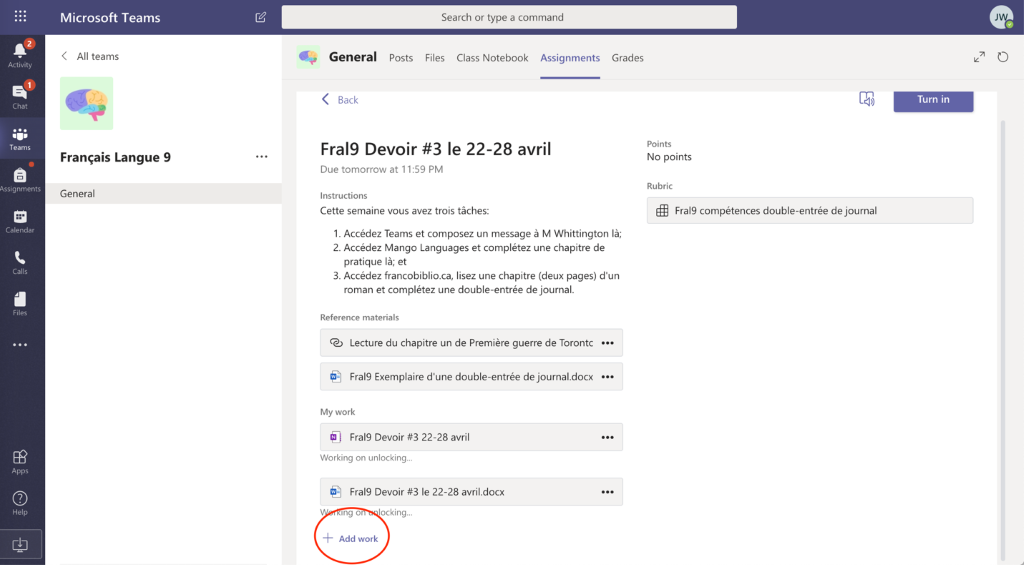  Francobiblio.ca:  Nous utilisons francobiblio.ca pour faire de la lecture en Français : https://lire.francobiblio.ca/users/sign_in .  Vous devriez avoir déjà créé votre compte.  Sinon, revisitez les instructions de comment faire cela dans le devoir #3. DEVOIR #2: Pour cette semaine, votre devoir est de lire la partie IV du roman La première guerre de Toronto (ch. 20-29).  Pour vous aider avec la lecture, j’ai créé et afficher à YouTube des vidéos de moi en faisant la lecture à haute voix : Ch.1: https://youtu.be/F4wzS0yCC_g Reste de la Partie I (ch. 2-5):  https://youtu.be/0ZiN_ZiDpfE Partie II (ch. 6-8): https://youtu.be/MzwAmBU8NI4 Partie III (ch. 9-19) : https://youtu.be/R-CPuaPX_bU Partie IV (ch. 19-29): https://youtu.be/COjXs1Hxoec Je vous encourage d’écouter et de suivre dans votre « livre » sur votre écran.  De temps en temps, je m’arrête pour expliquer un peu ce qui se passe dans l’histoire, ce qui pourrait vous aider à mieux comprendre l’histoire et aussi à choisir des passages pour vos doubles-entrées de journal. DEVOIR #3 : DOUBLE-ENTREES DE JOURNAL Avant de soumettre vos entrées sur Teams, s’il-vous-plaît, utilisez bonpatron.com ou d’autres services de correction de grammaire et d’orthographe.  Relisez votre travail à haute voix pour vérifier qu’il ait du sens. Vous devriez compléter deux double-entrées de journal. Pour ces entrées : Choisissez un passage (à peu près un paragraphe) du livre que vous trouvez captivant, dramatique, ou auquel vous faites un lien personnel.    Recopiez ce passage mot par mot dans le document Word dans Assignments sur Teams.  J'ai aussi inclus dans Assignments sur Teams un exemplaire d'un autre livre de comment faire une double-entrée de journal.  En dessous du passage, vous devriez écrire une réaction personnelle.  Incluez les éléments suivants:  Qu'est-ce qui se passe dans le passage?  Quand tu as premier lu le passage, comment t'es-tu senti?  Fâché? Triste? Choqué?  Pourquoi?  Comment penses-tu les personnages se sentent-ils dans ce passage?  Pourquoi?  À quoi est-ce que ce passage te fait penser?  Peux-tu faire un lien à un moment dans ta vie, un film/livre/programme que tu as vu ou lu?  Quand vous avez fini d’écrire vos entrées de journal dans Assignments sur Teams, appuyez sur « Turn In » pour me l’envoyer. DEVOIR #4: DISCUSSION DU ROMAN DANS UNE CHAINE SUR TEAMS J’ai créé quatre différents groupes, appélés des chaînes (channels), sur Teams. Chacun de vous et membre d’un de ces groupes.   À chaque semaine, chaque membre doit contribuer à la discussion du roman dans leur groupe.  Vous pourriez discuter le roman n’importe comment mais il faut que ce soit en Français.  Des bons points de départ seront : « J’aime comment… » « Je me demande pourquoi… » « Voici un passage que j’aime : ... » « Je ne comprends pas ce qui s’est passé dans ce passage : … » « En ce moment, mon personnage préféré c’est ____________ parce que… » « Si Napoléon était un sandwich, il serait __________ et __________ parce que… » « Je pense que Napoléon devrait… » « Pour mon entrée de journal, je vais utiliser ce passage : … » Enrichissement:  Continuez sur Mango Languages!!! Tout sur TV5Apprendre le Français:https://apprendre.tv5monde.com/fr   Tout surRadio-Canada : Zone jeunesse:https://ici.radio-canada.ca/jeunesse/scolaire   Collection de livres audio gratuits surRadio-Canada Première:https://ici.radio-canada.ca/premiere/livres-audio   D’autre lecture sur francobiblio.ca  Section Évaluation à la prochaine page… Évaluation:  Complétez la rubrique ci-dessous en surlignant les phrases qui décrivent le niveau de votre travail!  Combien de temps est-ce que le devoir vous a pris?  Commentaires:  Émergent   Développant   Compétent   Étendant   Interpréter, Analyser, Synthésiser les messages   Montre compréhension minimale des grands messages et thèmes   Montre compréhension simple des grands messages et thèmes   Montre compréhension solide des grands messages et thèmes   Montre excellente compréhension des grands messages et thèmes   Français   Français est à peine compréhensible, réponses courtes et incomplètes   Français est compréhensible mais pas bien corrigé, réponses simples     Français inclue quelques erreurs mais ça semble avoir été corrigé; réponses détaillées et en phrases complètes pour la plupart   Français (presque) sans erreurs, très riche, semble corrigé en détail; réponses très détaillées et en phrases complètes   Faire des liens et comprendre les personnages   L'entrée montre que vous comprenez très peu les points de vue des personnages et vous ne pouvez pas vraiment faire de liens.   L'entrée montre que vous comprenez un peu les points de vue des personnages et vous pouvez faire des liens minimaux au passage.   L'entrée montre que vous comprenez très bien les points de vue des personnages et vous pouvez faire des bons liens au passage.   L'entrée montre que vous comprenez profondemment les points de vue des personnages et vous pouvez faire d'excellents liens au passage.   Effort et Participation en discussions du roman sur Teams Fait une contribution minimale  Fait une contribution qui manque de détail mais qui est compréhensible Fait une contribution qui avance la conversation Fait une contribution excellente qui montre de la pensée critique et qui devrait encourager les autres à y répondre 